Fecha y Firma: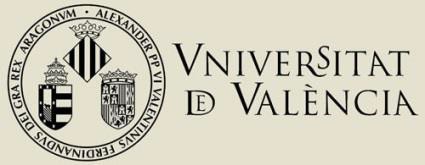 ANEXO IIExp.1DATOS IDENTIFICATIVOSDATOS IDENTIFICATIVOSDATOS IDENTIFICATIVOSDATOS IDENTIFICATIVOSDATOS IDENTIFICATIVOSDATOS IDENTIFICATIVOSNombre y ApellidosNombre y ApellidosDNIDNIFecha de nacimientoE-mailE-mailTeléfonoTitulaciónTitulaciónCurso actual¿Ha participado en el curso “Despertar vocaciones emprendedoras en el contexto socioeducativo”?¿Ha participado en el curso “Despertar vocaciones emprendedoras en el contexto socioeducativo”?¿Ha participado en el curso “Despertar vocaciones emprendedoras en el contexto socioeducativo”?SINOPermiso de publicación del proyecto premiadoPermiso de publicación del proyecto premiadoPermiso de publicación del proyecto premiadoSINOEs necesario adjuntar con esta solicitud:Archivo con una descripción, de no más de 40 líneas, del reto social y/o educativo que se pretende resolver, justificando la necesidad de actuar e intervenir sobre él y teniendo en cuenta los criterios de valoración indicados en el apartado 7 de las presentes bases. Anexo III.Es necesario adjuntar con esta solicitud:Archivo con una descripción, de no más de 40 líneas, del reto social y/o educativo que se pretende resolver, justificando la necesidad de actuar e intervenir sobre él y teniendo en cuenta los criterios de valoración indicados en el apartado 7 de las presentes bases. Anexo III.Es necesario adjuntar con esta solicitud:Archivo con una descripción, de no más de 40 líneas, del reto social y/o educativo que se pretende resolver, justificando la necesidad de actuar e intervenir sobre él y teniendo en cuenta los criterios de valoración indicados en el apartado 7 de las presentes bases. Anexo III.Es necesario adjuntar con esta solicitud:Archivo con una descripción, de no más de 40 líneas, del reto social y/o educativo que se pretende resolver, justificando la necesidad de actuar e intervenir sobre él y teniendo en cuenta los criterios de valoración indicados en el apartado 7 de las presentes bases. Anexo III.Es necesario adjuntar con esta solicitud:Archivo con una descripción, de no más de 40 líneas, del reto social y/o educativo que se pretende resolver, justificando la necesidad de actuar e intervenir sobre él y teniendo en cuenta los criterios de valoración indicados en el apartado 7 de las presentes bases. Anexo III.Es necesario adjuntar con esta solicitud:Archivo con una descripción, de no más de 40 líneas, del reto social y/o educativo que se pretende resolver, justificando la necesidad de actuar e intervenir sobre él y teniendo en cuenta los criterios de valoración indicados en el apartado 7 de las presentes bases. Anexo III.Es necesario adjuntar con esta solicitud:Archivo con una descripción, de no más de 40 líneas, del reto social y/o educativo que se pretende resolver, justificando la necesidad de actuar e intervenir sobre él y teniendo en cuenta los criterios de valoración indicados en el apartado 7 de las presentes bases. Anexo III.La persona que presenta esta solicitud declara que conoce y acepta en su totalidad, anexos incluidos, las bases reguladoras del I PREMIO AL MEJOR PROYECTO ‘SOCIAL AND EDUCATIONAL CHALLENGE' UNIVERSITAT DE VALÈNCIA-JOVESÓLIDESLa persona que presenta esta solicitud declara que conoce y acepta en su totalidad, anexos incluidos, las bases reguladoras del I PREMIO AL MEJOR PROYECTO ‘SOCIAL AND EDUCATIONAL CHALLENGE' UNIVERSITAT DE VALÈNCIA-JOVESÓLIDESLa persona que presenta esta solicitud declara que conoce y acepta en su totalidad, anexos incluidos, las bases reguladoras del I PREMIO AL MEJOR PROYECTO ‘SOCIAL AND EDUCATIONAL CHALLENGE' UNIVERSITAT DE VALÈNCIA-JOVESÓLIDESLa persona que presenta esta solicitud declara que conoce y acepta en su totalidad, anexos incluidos, las bases reguladoras del I PREMIO AL MEJOR PROYECTO ‘SOCIAL AND EDUCATIONAL CHALLENGE' UNIVERSITAT DE VALÈNCIA-JOVESÓLIDESLa persona que presenta esta solicitud declara que conoce y acepta en su totalidad, anexos incluidos, las bases reguladoras del I PREMIO AL MEJOR PROYECTO ‘SOCIAL AND EDUCATIONAL CHALLENGE' UNIVERSITAT DE VALÈNCIA-JOVESÓLIDESLa persona que presenta esta solicitud declara que conoce y acepta en su totalidad, anexos incluidos, las bases reguladoras del I PREMIO AL MEJOR PROYECTO ‘SOCIAL AND EDUCATIONAL CHALLENGE' UNIVERSITAT DE VALÈNCIA-JOVESÓLIDESLa persona que presenta esta solicitud declara que conoce y acepta en su totalidad, anexos incluidos, las bases reguladoras del I PREMIO AL MEJOR PROYECTO ‘SOCIAL AND EDUCATIONAL CHALLENGE' UNIVERSITAT DE VALÈNCIA-JOVESÓLIDES2LOPDLos datos personales suministrados en este procedimiento, se incorporarán a los sistemas de información de la Universitat de València que proceda con la finalidad de gestionar y tramitar la solicitud de participación en los Premios, de acuerdo con lo establecido en la Ley 38/2003, de 17 de noviembre, General de Subvenciones.Las personas que proporcionen sus datos tienen derecho a solicitar al responsable del tratamiento, el acceso a sus datos personales y su rectificación, cancelación y oposición; así como el derecho a la portabilidad de sus datos. Las interesadas, pueden ejercer sus derechos mediante el envío dirigido a la dirección de correo electrónico: lopd@uv.es, cuando lo hagan desde direcciones oficiales de la Universitat de València, o mediante escrito acompañado de copia de documento de identidad y, si procede, de documentación acreditativa de la solicitud dirigida al delegado de Protección de Datos de la Universitat de València, Edificio Rectorado, Avda. Blasco Ibáñez 13, 46010 València, lopd@uv.esPara más información sobre el tratamiento podéis consultar las Bases del I PREMIO AL MEJOR PROYECTO ‘SOCIAL AND EDUCATIONAL CHALLENGE' UNIVERSITAT DE VALÈNCIA-JOVESÓLIDESLos datos personales suministrados en este procedimiento, se incorporarán a los sistemas de información de la Universitat de València que proceda con la finalidad de gestionar y tramitar la solicitud de participación en los Premios, de acuerdo con lo establecido en la Ley 38/2003, de 17 de noviembre, General de Subvenciones.Las personas que proporcionen sus datos tienen derecho a solicitar al responsable del tratamiento, el acceso a sus datos personales y su rectificación, cancelación y oposición; así como el derecho a la portabilidad de sus datos. Las interesadas, pueden ejercer sus derechos mediante el envío dirigido a la dirección de correo electrónico: lopd@uv.es, cuando lo hagan desde direcciones oficiales de la Universitat de València, o mediante escrito acompañado de copia de documento de identidad y, si procede, de documentación acreditativa de la solicitud dirigida al delegado de Protección de Datos de la Universitat de València, Edificio Rectorado, Avda. Blasco Ibáñez 13, 46010 València, lopd@uv.esPara más información sobre el tratamiento podéis consultar las Bases del I PREMIO AL MEJOR PROYECTO ‘SOCIAL AND EDUCATIONAL CHALLENGE' UNIVERSITAT DE VALÈNCIA-JOVESÓLIDES